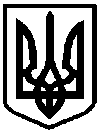 У К Р А Ї Н АФОНТАНСЬКА СІЛЬСЬКА РАДАОДЕСЬКОГО  РАЙОНУ  ОДЕСЬКОЇ ОБЛАСТІСорок четвертої сесії Фонтанської сільської ради VIII скликання № 1701-VIII                                                                 від 27 жовтня 2023 рокуПРО ВНЕСЕННЯ ЗМІН ДО МІСЦЕВОЇ ЦІЛЬОВОЇ ПРОГРАМИ «ТАЛАНОВИТІ ДІТИ ТА МОЛОДЬ» ФОНТАНСЬКОЇ СІЛЬСЬКОЇ РАДИ ОДЕСЬКОГО РАЙОНУ ОДЕСЬКОЇ ОБЛАСТІ на 2023-2025 роки.  З метою реалізації державної молодіжної політики, виявлення, просування, морального заохочення та матеріальної підтримки обдарованих дітей та молоді за особисті досягнення у різних сферах суспільного життя, керуючись ст.51,52  Закону України «Про місцеве самоврядування в Україні, Фонтанська сільська рада Одеського району Одеської області,-ВИРІШИЛА:Затвердити в новій редакції місцеву цільову Програму «Талановиті діти та молодь» Фонтанської сільської ради Одеського району Одеської області на 2023-2025 роки  (Додаток 1)Затвердити Положення цільової програми «Талановиті діти та молодь» Фонтанської сільської ради Одеського району Одеської області на 2023-2025 роки (Додаток 2)Затвердити Положення про комісію з питань розгляду та підготовки матеріалів щодо визначення переможців згідно місцевої цільової програми «Талановиті діти та молодь» Фонтанської сільської ради Одеського району Одеської області на 2023-2025 роки (Додаток 3)Затвердити склад конкурсної комісії з питань розгляду та підготовки матеріалів щодо визначення переможців згідно місцевої цільової програми «Талановиті діти та молодь»  Фонтанської сільської ради Одеського району Одеської області на 2023-2025 роки (Додаток 4)Контроль за виконанням даного рішення покласти на постійні депутатські комісії: з питань фінансів, бюджету, планування соціально-економічного розвитку, інвестицій та міжнародного співробітництва та  комісію з гуманітарних питань.Сільський голова	                                                         Наталія КРУПИЦЯВІЗИ:Начальник  відділу загальної та організаційної роботи                                                           Олександр ЩЕРБИЧ     Начальник юридичного відділу                                     Володимир КРИВОШЕЄНКОНачальник відділу соціального захисту населення                                              Наталія БАЛУЦАДодаток 1 до рішення сесії Фонтанської сільської ради від 27.10.2023 року № 1701 – VІІІМІСЦЕВА ЦІЛЬОВА ПРОГРАМА«Талановиті діти та молодь» Фонтанської сільської ради Одеського району Одеської області на 2023-2025 рокис. ФонтанкаДодаток 1  до Програми затвердженої рішенням сесії Фонтанської сільської ради від 27.10.2023 року № 1701 – VІІІ1.Паспорт  Місцевої цільової програми «Талановиті діти та молодь» Фонтанської сільської ради Одеського району Одеської області на 2023-2025 роки2.Загальні положення Місцева цільова програма «Талановиті діти та молодь» щодо присудження грошової винагороди за особисті досягнення у різних сферах суспільного життя  на 2023-2025 роки (далі – Програма), розроблена з метою проведення на території Фонтанської сільської ради  цілісної  молодіжної політики, направленої на сприяння соціальному ставленню та розвитку творчого потенціалу, пошуку, підтримки і стимулювання інтелектуально і творчо обдарованих дітей та молоді, самореалізації творчої особистості в сучасному суспільстві.Програма передбачає практичні заходи, спрямовані на  створення сприятливих умов для розвитку і самореалізації  талановитих дітей та молоді, формування її громадської позиції та національно-патріотичної свідомості, та створення умов для гармонійного розвитку особистості.Програма поширює свою дію на громадян України, постійне місце проживання яких на території Фонтанської сільської ради, зареєстровано у встановленому законодавством порядку або працюють в комунальних установах чи інших закладах, які розташовані на території Фонтанської сільської радою.3. Визначення проблеми, на розв’язання якої спрямована Програма          Виявлення талановитих дітей та молоді, які мають особисті досягнення у різних сферах суспільного життя. Створення умов для  розвитку талановитих дітей та молоді.Посилення соціального захисту обдарованих дітей та молоді.Зацікавлення дітей та молоді бачити себе в майбутньому громади, вдосконалювати та реалізовувати себе. 4. Мета Програми            Метою Програми є формування системи виявлення і відбору талановитих дітей та  молоді за особисті досягнення у різних сферах суспільного життя. Надання їм соціальної підтримки, грошової винагороди для заохочення до підвищення позитивного іміджу Фонтанської сільської ради, також на вирішення соціально-економічних проблем громади. Розроблення дієвого механізму стимулювання обдарованих дітей та молоді, забезпечення формування інтелектуального потенціалу нації шляхом створення оптимальних умов для виявлення талановитих дітей та молоді і надання їм підтримки в розвитку творчого потенціалу, самореалізації такої молоді, її постійного самовдосконалення.5 . Визначення завдань Програмипошук і відбір талановитих дітей та молоді;створення системи   соціальної, психологічної та матеріальної  підтримки та супроводу талановитих дітей та молоді;створення сприятливих умов для інтелектуального, морально-естетичного, фізичного розвитку дітей та молоді;надання можливості всім учасникам реалізувати власні таланти та творчі здібності на основі науково-пошукової та дослідницької діяльності;створення системи фінансового стимулювання інтелектуально і творчо талановитих дітей та молоді, в тому числі педагогічних і медичних  працівників.Обґрунтування шляхів і засобів розв’язання проблеми, показники результативностіПідтримка та розвиток обдарованості є одним із пріоритетних напрямків сучасності, оскільки поступ будь – якої країни, регіону, міста залежить  саме від здатності її громадян нестандартно, креативно мислити, впроваджувати перспективні інновації в різні сфери суспільного життя.Талановиті діти  та молодь – це той ресурс, з якого створюється інтелектуальна і творча еліта. Еліту – становлять особистості творчі, яскраві, мислячі. Щоб це потенційне багатство зберегти й примножити, необхідно вміти відбирати таких дітей, допомагати їм знайти себе й правильно оцінити, підтримувати їхній розвиток. Обдаровані діти та молодь в територіальній громаді мають розглядатися як надбання й розраховувати на особливі соціальні права. Такі діти та молодь повинні бути об'єктом спеціальних педагогічних і соціальних програм, оскільки найбільші сподівання на покращення умов життя й розквіту громади пов'язані саме з обдарованою молоддю. Ось чому великого значення набуває науково-педагогічне розв’язання проблеми: пошук, виявлення і розвиток творчих здібностей та підтримка талановитих дітей. Тому доцільною і необхідною є створення даної довгострокової Програми.Заходи ПрограмиОсновними організаційними напрямками та заходами виконання Програми є:Раз на рік присудження грошової винагороди  талановитим дітям та молоді, особливі досягнення  яких сприяють утвердженню міжнародного авторитету та позитивного іміджу Фонтанської сільської ради та держави в цілому, розвитку суспільно – економічного життя громади, області та країни. Премії присуджуються у 6-ти номінаціях на конкурсних засадах. У кожній номінації премії присуджуються за трьома призовими місцями для колективів і команд:І місце – 50 000 грн.;ІІ місце – 30 000 грн.;ІІІ місце – 20 000 грнта за трьома призовими місцями для індивідуальних учасників:І місце – 25 000 грн.;ІІ місце – 15 000 грн.;ІІІ місце – 10 000 грн.Премія присуджується за досягнення у поточному році за такими критеріями:У номінації «Золота надія Фонтанщини»:вагомі досягнення у сфері розробок прикладного характеру будь – якого напрямку науки;визнання високого рівня інтелектуального розвитку та ерудованості на місцевих, районних, обласних, республіканських, міжнародних рівнях;участь у конкурсах, олімпіадах, конференціях тощо.У номінації «За творчі досягнення»:здобуття звання переможця (лауреата, дипломанта) на районних, регіональних, всеукраїнських, міжнародних конкурсах, фестивалях та інших культурно – мистецьких змаганнях;вагомий  особистий внесок у забезпечення розвитку народної творчості, збереження та популяризації декоративно - ужиткового мистецтва тощо;участь у масових культурних заходах громади, району, області.У номінації «За спортивні досягнення»:високий спортивний результат (встановлення рекорду) в олімпійських видах спорту або призові місця у спортивних  змаганнях на регіональних чемпіонатах, чемпіонатах України, Європи, світу (результати виступів у видах спорту, що не включені до програми Олімпійських ігор, та результати виступів на турнірах, які не входять до міжнародних рейтингів, враховуються);перемога або призові місця в індивідуальному заліку та  командних видів спорту, у т.ч. у складі всеукраїнських збірних.У номінації «За педагогічні досягнення»:стаж педагогічної діяльності за фахом не менше 3-х років;участь у фахових конкурсах обласного та всеукраїнського рівня;презентація індивідуальних особливостей роботи вчителя (вихователя, тренера тощо) сучасних та авторських форм й методів вирішення проблем.У номінації  «За внесок у сферу охорони здоров’я»:має гарні результати роботи в медичній сфері в закладі охорони здоров'я;застосовує та впроваджує у лікувальну практику сучасні методи профілактики, діагностики та лікування хворих;генерує нестандартні ідеї, які для інших неочевидні,  для пояснення ситуацій і вирішення проблем; створює основи для покращень, які вплинуть на діяльність усіх напрямків роботи охорони суспільного здоров'я. У номінації  «За внесок у розвиток громади»:ініціаторство соціально значущих програм та організація відповідних проектів та заходів, спрямованих на розбудову громадянського суспільства;реалізація проектів з покращення якості життя територіальної громади;особистий внесок у розвиток громади;  соціально значуща активність.Грошова винагорода  присуджується громадянам України, постійне місце проживання яких на території Фонтанської сільської ради, зареєстровано у встановленому законодавством порядку або які працюють в комунальних установах чи інших закладах, що розташовані на території Фонтанської сільської територіальної громади. Переваги надаються кандидатам, досягнення  яких спрямовані безпосередньо на створення та підвищення позитивного іміджу Фонтанської сільської територіальної громади та області, а також на вирішення соціально – економічних проблем громади в поточному році. Кандидати на отримання Премії у різних номінаціях повинні мати високі показники своєї діяльності, впровадження нових ідей та інноваційних технологій для розв’язання відповідних завдань, мати високий рівень теоретичної та практичної підготовки тощо.Виплата грошової винагороди здійснюється одноразово на номер банківського рахунку (за стандартом ІВАN) лауреату Премії або його законному представнику, за рахунок коштів, передбачених в місцевому бюджеті Фонтанської сільської територіальної громади, на виплату Премії Фонтанської сільської ради талановитим дітям та молоді за особисті досягнення у різних сферах суспільного життя, головним розпорядником яких є Фонтанська сільська рада Одеського району Одеської області.Очікувані результати      Програма забезпечить залучення талановитих і здібних дітей та  молоді, яка навчається у загальноосвітніх навчальних закладах та/або працює в комунальних установах чи інших закладах, які розташовані на території Фонтанської сільської територіальної громади, до різних сфер суспільного життя. Створить умови матеріального заохочення талановитих дітей та молоді, педагогічних та медичних  працівників, що дасть додаткове натхнення, енергію і запал, пізнання і самоствердження для розвитку  Фонтанської сільської територіальної громади.Обсяги та джерела фінансування ПрограмиФінансування Програми здійснюється за рахунок коштів сільського бюджету, а також інших джерел.Фінансування з місцевого бюджету здійснюється відповідно до Заходів та Паспорту Програми.Головним розпорядником коштів місцевого бюджету є Фонтанська сільська рада.У разі потреби можуть корегуватися обсяги фінансування окремих заходів Програми, в межах заходів виконання Програми за рішенням Фонтанської сільської ради.Строки виконання ПрограмиПрограма розрахована на три роки та буде виконуватись протягом 2023-2025 років. Координація та контроль за  ходом виконання ПрограмиКоординацію та контроль за виконанням Програми здійснює постійні депутатські комісії з питань фінансів, бюджету, планування соціально-економічного розвитку, інвестицій та міжнародного співробітництва та  комісія з гуманітарних питань.До Програми можуть бути внесені зміни та доповнення з врахуванням нагальних потреб та наявного фінансового ресурсу. Відповідальний виконавець Програми  відділ соціального захисту населення Фонтанської сільської ради Одеського району Одеської області щоквартально, до 15 числа місяця, наступного за звітним періодом, подає до управління фінансів  Фонтанської сільської ради Одеського району Одеської області, до структурних підрозділів Фонтанської сільської ради Одеського району Одеської області, відповідальних за реалізацію державної економічної політики, соціального розвитку узагальнену  інформацію про стан та результати виконання заходів Програми.Після закінчення встановленого строку виконання Програми, відділ соціального захисту населення Фонтанської сільської ради Одеського району Одеської області складає підсумковий звіт про результати її виконання, подає його на розгляд виконавчого комітету Фонтанської  сільської ради, засідання сесії Фонтанської сільської ради, а після схвалення оприлюднює результати реалізації Програми на офіційному сайті Фонтанської сільської ради.	Сільський голова	Наталія КРУПИЦЯДодаток 2  до Програми затвердженої рішенням сесії                                                                                                 Фонтанської сільської ради                                                                                                                                                                                                        від 27.10.2023 року № 1701 – VІІІНАПРЯМИ ДІЯЛЬНОСТІ І ЗАХОДИ РЕАЛІЗАЦІЇ ПРОГРАМИСільський голова	                                      Наталія КРУПИЦЯДодаток 3  до Програми затвердженої рішенням сесії                                                                                                                               Фонтанської сільської ради                                                                                                                                                    від 27.10.2023 року №1701 – VІІІПОКАЗНИКИ РЕЗУЛЬТАТИВНОСТІ ПРОГРАМИ         Сільський голова	Наталія КРУПИЦЯДодаток 4  до Програми затвердженої рішенням сесії                                                                                                                               Фонтанської сільської ради                        	від 27.10.2023 року № 1701 – VІІІ               РЕСУРСНЕ ЗАБЕЗПЕЧЕННЯ ПРОГРАМИ	Сільський голова	                                                     Наталія КРУПИЦЯДодаток  2 до рішення сесіїФонтанської сільської ради                                                                                                                  від 27.10.2023 року №1701 – VІІІПОЛОЖЕННЯЦІЛЬОВОЇ ПРОГРАМИ «ТАЛАНОВИТІ ДІТИ ТА МОЛОДЬ» ФОНТАНСЬКОЇ СІЛЬСЬКОЇ РАДИ ОДЕСЬКОГО РАЙОНУ ОДЕСЬКОЇ ОБЛАСТІ на 2023-2025 роки. І. Загальні положення1.1.  Цим Положенням визначається порядок присудження та виплати  грошової винагороди Фонтанської сільської ради, талановитим дітям та молоді за особисті досягнення у різних сферах суспільного життя (далі –грошова винагорода).1.2.  Грошова винагорода присуджуються раз на рік талановитим дітям та  молоді, особливі досягнення у різних сферах суспільного життя, якої сприяють утвердженню міжнародного авторитету та позитивного іміджу Фонтанської сільської ради та держави в цілому, розвитку суспільно – економічного життя громади, області та країни. Грошові винагороди присуджуються у 6-ти номінаціях на конкурсних засадах. У кожній номінації грошові винагороди присуджуються за трьома призовими місцями для колективів і команд:І місце – 50 000 грн.;ІІ місце – 30 000 грн.;ІІІ місце – 20 000 грнта за трьома призовими місцями для окремих учасників:І місце – 25 000 грн.;ІІ місце – 15 000 грн.;ІІІ місце – 10 000 грн.1.3. Виплата грошових винагород здійснюється одноразово за рахунок коштів, передбачених в місцевому бюджеті Фонтанської сільської ради на виплату одноразової грошової винагороди талановитим дітям та молоді за особисті досягнення у різних сферах суспільного життя, головним розпорядником яких є Фонтанська сільська рада Одеського району Одеської області.ІІ. Вимоги до претендентів2.1. Загальні вимоги до кандидатів на присудження грошової винагороди наступні:кандидат має бути громадянином України, постійне місце проживання якого на території Фонтанської сільської ради зареєстровано у встановленому законодавством порядку або він має працювати в комунальних установах чи інших закладах, які розташовані на території Фонтанської сільської територіальної громади;переваги надаються кандидатам, досягнення  яких спрямовані безпосередньо на створення та підвищення позитивного іміджу Фонтанської сільської ради та області, а також на вирішення соціально – економічних проблем громади в поточному році;кандидати на отримання грошової винагороди у різних номінаціях повинні мати високі показники своєї діяльності, впровадження нових ідей та інноваційних технологій для розв’язання відповідних завдань, мати високий рівень теоретичної та практичної підготовки тощо.у номінаціях «За творчі досягнення» в випадку участі колективу, винагорода виплачується керівникові на потреби цього колективу (прийняття участі у наступних фестивалях, конкурсах і т.п., придбання костюмів, інвентарю і т.п.) ; у номінації «За спортивні досягнення» у командних видах спорту,  нагорода виплачується головному тренеру на потреби команди (прийняття участі у змаганнях, придбання спортивного інвентарю і т.п.)2.2. За віковим цензом грошові винагороди розподіляються наступним чином:кандидат на момент отримання грошової винагороди у номінаціях  «За творчі досягнення», «За спортивні досягнення» має бути у віці від 7 до 35 років включно;кандидат на момент отримання грошової винагороди у номінації «Золота надія Фонтанщини» має бути у віці від 10 до 19 років включно; кандидат на момент отримання грошової винагороди у номінаціях «За педагогічні досягнення», «За внесок у сферу охорони здоров’я»,  «За внесок у розвиток громади»   має бути у віці від 20 до 35 років включно.2.3. Премія присуджується за досягнення у поточному році за такими критеріями:1)У номінації «Золота надія Фонтанщини»:вагомі досягнення у сфері розробок прикладного характеру будь – якого напрямку науки;визнання високого рівня інтелектуального розвитку та ерудованості на місцевих, районних, обласних, республіканських, міжнародних рівнях;участь у конкурсах, олімпіадах, конференціях тощо.2)У номінації «За творчі досягнення»:здобуття звання переможця (лауреата, дипломанта) на районних, регіональних, всеукраїнських, міжнародних конкурсах, фестивалях та інших культурно – мистецьких змаганнях;вагомий  особистий внесок у забезпечення розвитку народної творчості, збереження та популяризації декоративно - ужиткового мистецтва тощо;участь у масових культурних заходах громади, району області.3)У номінації «За спортивні досягнення»:високий спортивний результат (встановлення рекорду) в олімпійських видах спорту або призові місця у спортивних  змаганнях на регіональних чемпіонатах, чемпіонатах України, Європи, світу (результати виступів у видах спорту, що не включені до програми Олімпійських ігор, та результати виступів на турнірах, які не входять до міжнародних рейтингів, враховуються);перемога або призові місця в індивідуальному заліку та  командних видів спорту, у т.ч. у складі всеукраїнських збірних.4)У номінації «За педагогічні досягнення»:стаж педагогічної діяльності за фахом не менше 3-х років;участь у фахових конкурсах обласного та всеукраїнського рівня;презентація індивідуальних особливостей роботи вчителя (вихователя, тренера тощо), сучасних та авторських форм й методів вирішення проблем.5)У номінації  «За внесок у сферу охорони здоров’я»:має кращі, аніж колеги, результати роботи в медичній сфері в закладі охорони здоров'я;застосування та впровадження у лікувальну практику сучасних методів профілактики, діагностики та лікування хворих;генерує нестандартні ідеї, які для інших неочевидні,  для пояснення ситуацій і вирішення проблем; створює основи для покращень, які вплинуть на діяльність усіх напрямків роботи охорони суспільного здоров'я.6) У номінації  «За внесок у розвиток громади»:ініціаторство соціально значущих програм та організація відповідних проектів та заходів, спрямованих на розбудову громадянського суспільства;реалізація проектів з покращення якості життя територіальної громади;особистий внесок у розвиток громади;соціально значуща активність.ІІІ. Конкурсна комісіяДля конкурсного відбору кандидатів на отримання грошових винагород, рішенням виконавчого комітету Фонтанської сільської ради, затверджується склад конкурсної комісії  з присудження грошової  винагороди  Фонтанської сільської територіальної громади талановитим дітям та молоді за особисті досягнення у різних сферах суспільного життя  (далі –комісія).Основною формою роботи комісії є засідання, періодичність яких визначається головою конкурсної комісії. Засідання комісії проводить голова конкурсної комісії або його заступник. Засідання комісії є правомочним, якщо на ньому присутні не менш половини її складу.Рішення комісії про висунення кандидатів на присудження грошової винагороди приймається відкритим голосуванням простою більшістю голосів присутніх на засіданні членів конкурсної комісії. У  разі рівного розподілу голосів вирішальним є голос голови конкурсної комісії. Під час засідань конкурсної комісії відповідальним секретарем комісії ведеться протокол, який підписується головою або заступником голови конкурсної комісії та є підставою для підготовки проекту рішення виконкому Фонтанської сільської ради про присудження грошової винагороди.Конкурсна комісія відповідно до покладених на неї завдань:розглядає подання та проводить відбір на присудження грошових винагород;готує обґрунтовані пропозиції виконкому Фонтанської сільської ради щодо претендентів на присудження грошових винагород.IV. Умови проведення конкурсного відбору претендентів на присудження грошових винагород4.1.  Для подання документів оприлюднюється оголошення в загальнодоступних місцях Фонтанської сільської ради, про проведення конкурсу із зазначенням кінцевої дати подання документів. 4.2. Кандидати на присудження грошових винагород висуваються структурними підрозділами Фонтанської сільської ради, підприємствами, установами, організаціями всіх форм власності.4.3. До клопотання про присудження грошової винагороди додаються:відомості про виробничі, наукові, навчальні, культурні, спортивні та інші досягнення осіб, які висуваються на призначення грошових винагород;характеристика кандидата з місця його роботи із визначенням перспективи його професійного росту за підписом керівника відповідної юридичної особи, або характеристика з навчального закладу;копія довідки реєстраційного номера платника податків;копія паспорта (свідоцтва про народження);довідка з місця реєстрації чи довідка про взяття на облік особи, яка переміщується з тимчасово окупованої території України або району проведення антитерористичної операції;письмова згода кандидата на обробку персональних даних;завірені в установленому порядку копії нагород, дипломів, грамот тощо;оригінали публікацій кандидатів, копії їх радіо-, телесюжетів, роздруківки інтернет–повідомлень, фото-, відеоматеріали тощо.номер банківського рахунку (за стандартом ІВАN) лауреату Премії або його законного представника.4.4. Документи у належній формі (у т.ч. якісно відскановані або відксерокопійовані) подаються до конкурсної комісії до кінцевої дати подачі вказаної в об’яві яка розміщується в загальнодоступних місцях Фонтанської сільської ради.4.5.  Документи з вхідною реєстрацією пізніше зазначеного терміну  розгляду конкурсною комісією не підлягають. Також не приймаються до розгляду документи з порушенням вимог до їх оформлення. У таких випадках конкурсна комісія повертає документи особі, яка їх подала, із зазначенням причин повернення. У разі усунення у визначений даним Положенням термін висловлених конкурсною комісією зауважень, повторно надіслані документи підлягають розгляду.4.6.  В одній номінації грошова винагорода не присуджується повторно.4.7. У разі, якщо заявки від кандидатів, які відповідають вимогам даного Положення, у певній номінації відсутні, конкурсна комісія має право перерозподілити грошовий фонд винагороди на додаткові призові місця в інших номінаціях.4.8. Рішенням виконавчого комітету Фонтанської сільської ради про присудження грошової винагороди, на підставі рішення конкурсної комісії, є підставою для вручення переможцям сертифікату на  виплату грошової винагороди.4.9. Особи, які зайняли І місце в будь - якій з номінацій, за умови їх власної згоди, стають кандидатами на присудження щорічної Премії талановитої молоді Одеської обласної ради у відповідній номінації.V. Нагородження переможцівСертифікат на виплату грошової винагороди вручається  головою Фонтанської сільської ради в урочистій обстановці  виключно лауреатові/лауреатам Премії. Кошти зараховуються на банківський рахунок лауреату Премії або його законному представнику.VI. Оприлюднення результатів конкурсуРозпорядження про присудження грошової винагороди розміщуються на офіційному сайті Фонтанської сільської ради.	Сільський голова                                      Наталія КРУПИЦЯДодаток  3 до рішення сесії Фонтанської сільської ради від 27.10.2023 року № 1701 – VІІІПОЛОЖЕННЯпро комісію з питань розгляду та підготовки матеріалів щодо визначення переможців згідно місцевої  цільової програми «Талановиті діти та молодь» Фонтанської сільської ради Одеського району Одеській області на 2023-2025 роки1. Комісія з питань розгляду та підготовки матеріалів щодо визначення переможців у місцевій цільовій програмі «Талановиті діти та молодь» Фонтанської сільської ради Одеського району Одеській області (далі Комісія), створюється для розгляду питань про відзначення переможців у відповідній Програмі.2. Комісія створюється за рішенням Фонтанської сільської ради з представників апарату та виконавчих органів Фонтанської сільської ради, її виконавчого комітету, депутатів Фонтанської сільської ради, громадськості.3. У своїй діяльності Комісія керується Конституцією України, законами України, іншими нормативно-правовими актами, Положенням місцевої цільової програми «Талановиті діти та молодь» Фонтанської сільської ради Одеського району Одеській області на 2023-2025 роки, а також даним Положенням про комісію.4. Основними завданнями комісії є:-розгляд подання та інших документів щодо визначення переможців у відповідний Програмі та визначення призових місць у відповідних номінаціях;-підготовка пропозицій виконавчому комітету Фонтанській  сільській раді з питань визначення переможців у відповідний Програмі та визначення призових місць у відповідних номінаціях;-інші завдання, визначені законодавством.5. Згідно з покладеними завданнями, комісія:- вивчає документи, подані на розгляд з відповідних питань;-узагальнює відповідну інформацію;-готує відповідні висновки, рекомендації, проекти рішень.6. При вирішенні віднесених до компетенції питань Комісія має право:-одержувати, згідно з чинним законодавством, від органів місцевого самоврядування, інших органів, підприємств, установ і організацій необхідну інформацію для виконання своїх повноважень;-запрошувати на свої засідання представників юридичних осіб, фізичних осіб, зацікавлених у вирішенні внесених на розгляд комісії питань;-інформувати про свою діяльність громадськість.7. Комісія створюється у складі: голови комісії, секретаря та членів комісії. Персональний склад комісії затверджується рішенням виконавчого комітету Фонтанської сільської ради.8. Голова комісії організовує її роботу та забезпечує виконання покладених на неї завдань.Секретар комісії здійснює організаційне забезпечення її діяльності і ведення протоколу засідання.9. Організаційною формою роботи комісії є засідання, які проводяться за рішенням голови комісії. Засідання комісії проводяться в міру необхідності.10. Комісія може приймати рішення, якщо на засіданні присутні не менше половини її членів.Рішення комісії приймаються більшістю голосів, присутніх на засіданні, відкритим голосуванням і оформлюються протоколом, який підписують голова комісії, члени комісії та її секретар. У  разі рівного розподілу голосів вирішальним є голос голови конкурсної комісії.Сільський голова	Наталія КРУПИЦЯДодаток  4 до рішення сесії Фонтанської сільської ради 	від 27.10.2023 року №1701  – VІІІСкладконкурсної комісії  з питань розгляду та підготовки матеріалів щодо визначення переможців, згідно місцевої  цільової програми «Талановиті діти та молодь» Фонтанської сільської ради Одеського району Одеській області на 2023-2025 рокиГолова комісії:  Крупиця Наталія Григорівна – голова сільської ради.Заступник голови комісії: Жученко  Валентина Василівна - начальник управління освіти.Секретар комісії: Трусова Тетяна Борисівна – т.в.о. начальника управління культури, молоді і спорту.Члени комісії:Веселов Сергій Робертович  -      депутат Фонтанської сільської радиФокша Наталія Володимирівна - депутат Фонтанської сільської радиЗаварзіна Лілія Вікторівна –         депутат Фонтанської сільської радиКалашнік Дмитро Сергійович –   депутат Фонтанської сільської ради Клюкас Ольга Петрівна  -             депутат Фонтанської сільської ради	Сільський голова	Наталія КРУПИЦЯ         ПОЯСНЮВАЛЬНА ЗАПИСКА до Проекту рішення сесії Фонтанської сільської ради Одеського району Одеської області «Про затвердження проекту програми «Талановиті діти та молодь» Фонтанської сільської ради Одеського району Одеської області на 2023-2025 роки»З метою реалізації державної молодіжної політики, виявлення, просування, морального заохочення та матеріальної підтримки обдарованих дітей та молоді, за особисті досягнення у різних сферах суспільного життя, керуючись частиною ст.51,52  Закону України «Про місцеве самоврядування в Україні,  відділ соціального захисту населення, просить затвердити проект проекту програми «Талановиті діти та молодь» Фонтанської сільської ради Одеського району Одеської області на 2023-2025 роки».   Програма дасть змогу сформувати систему виявлення і відбору обдарованої молоді та надання їй соціально – педагогічної підтримки, консолідувати зусилля місцевих органів виконавчої влади, органів місцевого самоврядування, навчальних закладів, установ та організацій у роботі з обдарованою молоддю, розробити дієвий механізм стимулювання обдарованої молоді, відобразити найкращі зразки моделі батьківського та суспільного виховання та піклування про дітей Фонтанської сільської ради. Начальник відділу соціального захисту населення                                                     Наталія БАЛУЦА1Назва ПрограмиМісцева цільова програма «Талановиті діти та молодь» Фонтанської сільської ради Одеського району Одеської області на 2023-2025 рокиМісцева цільова програма «Талановиті діти та молодь» Фонтанської сільської ради Одеського району Одеської області на 2023-2025 рокиМісцева цільова програма «Талановиті діти та молодь» Фонтанської сільської ради Одеського району Одеської області на 2023-2025 роки2Ініціатор розроблення ПрограмиГолова  Фонтанської сільської ради Одеського району Одеської області  Наталія КрупицяГолова  Фонтанської сільської ради Одеського району Одеської області  Наталія КрупицяГолова  Фонтанської сільської ради Одеського району Одеської області  Наталія Крупиця3Дата, номер і назва розпорядчого документа про розроблення ПрограмиДоручення сільського голови від 13.03.2023Доручення сільського голови від 13.03.2023Доручення сільського голови від 13.03.20234Головний розробник ПрограмиФонтанська сільська рада Одеського району Одеської області Фонтанська сільська рада Одеського району Одеської області Фонтанська сільська рада Одеського району Одеської області 5Співрозробник ПрограмиВідділ соціального захисту населення Фонтанської сільської ради Одеського району Одеської області, Управління освіти Фонтанської сільської ради Одеського району Одеської області, Управління культури, молоді і спорту виконавчого комітету Фонтанської сільської ради Одеського району Одеської областіВідділ соціального захисту населення Фонтанської сільської ради Одеського району Одеської області, Управління освіти Фонтанської сільської ради Одеського району Одеської області, Управління культури, молоді і спорту виконавчого комітету Фонтанської сільської ради Одеського району Одеської областіВідділ соціального захисту населення Фонтанської сільської ради Одеського району Одеської області, Управління освіти Фонтанської сільської ради Одеського району Одеської області, Управління культури, молоді і спорту виконавчого комітету Фонтанської сільської ради Одеського району Одеської області6Відповідальний виконавецьВідділ соціального захисту населення Фонтанської сільської ради Одеського району Одеської областіВідділ соціального захисту населення Фонтанської сільської ради Одеського району Одеської областіВідділ соціального захисту населення Фонтанської сільської ради Одеського району Одеської області7Співвиконавці ПрограмиУправління культури, молоді і спорту виконавчого комітету Фонтанської сільської ради Одеського району Одеської області, Управління освіти Фонтанської сільської ради Одеського району Одеської області, , відділ бухгалтерського обліку та фінансової звітності Фонтанської сільської ради Одеського району Одеської області.Управління культури, молоді і спорту виконавчого комітету Фонтанської сільської ради Одеського району Одеської області, Управління освіти Фонтанської сільської ради Одеського району Одеської області, , відділ бухгалтерського обліку та фінансової звітності Фонтанської сільської ради Одеського району Одеської області.Управління культури, молоді і спорту виконавчого комітету Фонтанської сільської ради Одеського району Одеської області, Управління освіти Фонтанської сільської ради Одеського району Одеської області, , відділ бухгалтерського обліку та фінансової звітності Фонтанської сільської ради Одеського району Одеської області.8Термін реалізації Програми2023- 2025 роки2023- 2025 роки2023- 2025 роки9Мета Програми Розроблення дієвого механізму стимулювання обдарованих дітей та молоді, забезпечення формування інтелектуального потенціалу нації шляхом створення оптимальних умов для виявлення талановитих дітей та молоді і надання їм підтримки в розвитку творчого потенціалу, самореалізації такої молоді, її постійного самовдосконалення.Розроблення дієвого механізму стимулювання обдарованих дітей та молоді, забезпечення формування інтелектуального потенціалу нації шляхом створення оптимальних умов для виявлення талановитих дітей та молоді і надання їм підтримки в розвитку творчого потенціалу, самореалізації такої молоді, її постійного самовдосконалення.Розроблення дієвого механізму стимулювання обдарованих дітей та молоді, забезпечення формування інтелектуального потенціалу нації шляхом створення оптимальних умов для виявлення талановитих дітей та молоді і надання їм підтримки в розвитку творчого потенціалу, самореалізації такої молоді, її постійного самовдосконалення.10Загальний обсяг фінансових ресурсів необхідних для реалізації Програми, всього:коштів сільського бюджетукоштів державного бюджетукоштів позабюджетних джерел2023 рік2024 рік2025 рік10Загальний обсяг фінансових ресурсів необхідних для реалізації Програми, всього:коштів сільського бюджетукоштів державного бюджетукоштів позабюджетних джерел500 000 грн. 500 000 грн.500 000 грн.10Загальний обсяг фінансових ресурсів необхідних для реалізації Програми, всього:коштів сільського бюджетукоштів державного бюджетукоштів позабюджетних джерел00 010Загальний обсяг фінансових ресурсів необхідних для реалізації Програми, всього:коштів сільського бюджетукоштів державного бюджетукоштів позабюджетних джерел00011Очікувані результати виконанняСтворити умови матеріального заохочення талановитих дітей та молоді, педагогічних та медичних  працівників, що дасть додаткове натхнення, енергію і запал, пізнання і самоствердження для розвитку  Фонтанської сільської територіальної громади.Створити умови матеріального заохочення талановитих дітей та молоді, педагогічних та медичних  працівників, що дасть додаткове натхнення, енергію і запал, пізнання і самоствердження для розвитку  Фонтанської сільської територіальної громади.Створити умови матеріального заохочення талановитих дітей та молоді, педагогічних та медичних  працівників, що дасть додаткове натхнення, енергію і запал, пізнання і самоствердження для розвитку  Фонтанської сільської територіальної громади.12Ключові показники ефективностіПрограма забезпечить залучення талановитих і здібних дітей та  молоді, яка навчається у загальноосвітніх навчальних закладах та/або працює в комунальних установах чи інших закладах, які розташовані на території Фонтанської сільської територіальної громади, до різних сфер суспільного життя.Програма забезпечить залучення талановитих і здібних дітей та  молоді, яка навчається у загальноосвітніх навчальних закладах та/або працює в комунальних установах чи інших закладах, які розташовані на території Фонтанської сільської територіальної громади, до різних сфер суспільного життя.Програма забезпечить залучення талановитих і здібних дітей та  молоді, яка навчається у загальноосвітніх навчальних закладах та/або працює в комунальних установах чи інших закладах, які розташовані на території Фонтанської сільської територіальної громади, до різних сфер суспільного життя.№з/ііЗавданняЗміст заходівЦільова група (жінки/чоловіки різних груп)ТермінвиконанняВиконавціДжерелафінансуванняОбсяги фінансування по роках, тис. гри.Обсяги фінансування по роках, тис. гри.Обсяги фінансування по роках, тис. гри.Обсяги фінансування по роках, тис. гри.Очікуваний результат для команди, колективуОчікуваний результат для індивідуальних учасників№з/ііЗавданняЗміст заходівЦільова група (жінки/чоловіки різних груп)ТермінвиконанняВиконавціДжерелафінансування   2023рік  2024рік2025рікВсьогоОчікуваний результат для команди, колективуОчікуваний результат для індивідуальних учасників1234567891011121Розроблення дієвого механізму стимулювання обдарованих дітей та молоді, забезпечення формування інтелектуального потенціалу нації шляхом створення оптимальних умов для виявлення талановитих дітей та молоді і надання їм підтримки в розвитку творчого потенціалу, самореалізації такої молоді, її постійного самовдосконалення.Грошова винагорода талановитій молоді за особисті досягнення в номінації «Золота надія Фонтанщини».2-жінки 1-чоловік2023-2025 рокиВідділ соціального захисту населення Фонтанської сільської ради Одеського району Одеської області, Управління освіти Фонтанської сільської ради Одеського району Одеської області, Управління культури, молоді і спорту виконавчого комітету Фонтанської сільської ради Одеського району Одеської області, відділ бухгалтерського обліку та фінансової звітності Фонтанської сільської ради Одеського району Одеської областіСільський бюджет50,0050,0050,00150,00І місце – 7000 грн.;ІІ місце – 5 000 грн.;ІІІ місце – 3000 грн.2Розроблення дієвого механізму стимулювання обдарованих дітей та молоді, забезпечення формування інтелектуального потенціалу нації шляхом створення оптимальних умов для виявлення талановитих дітей та молоді і надання їм підтримки в розвитку творчого потенціалу, самореалізації такої молоді, її постійного самовдосконалення.Грошова винагорода талановитій молоді за особисті досягнення в номінації «За творчі досягнення».2023-2025 рокиВідділ соціального захисту населення Фонтанської сільської ради Одеського району Одеської області, Управління освіти Фонтанської сільської ради Одеського району Одеської області, Управління культури, молоді і спорту виконавчого комітету Фонтанської сільської ради Одеського району Одеської області, відділ бухгалтерського обліку та фінансової звітності Фонтанської сільської ради Одеського району Одеської областіСільський бюджет150,00150,00150,00450,00І місце – 30 000 грн.;ІІ місце – 15 000 грн.;ІІІ місце-10 000 грн.І місце – 7000 грн.;ІІ місце – 5 000 грн.;ІІІ місце – 3000 грн.3Розроблення дієвого механізму стимулювання обдарованих дітей та молоді, забезпечення формування інтелектуального потенціалу нації шляхом створення оптимальних умов для виявлення талановитих дітей та молоді і надання їм підтримки в розвитку творчого потенціалу, самореалізації такої молоді, її постійного самовдосконалення.Грошова винагорода талановитій молоді за особисті досягнення в номінації «За спортивні досягнення».2023-2025 рокиВідділ соціального захисту населення Фонтанської сільської ради Одеського району Одеської області, Управління освіти Фонтанської сільської ради Одеського району Одеської області, Управління культури, молоді і спорту виконавчого комітету Фонтанської сільської ради Одеського району Одеської області, відділ бухгалтерського обліку та фінансової звітності Фонтанської сільської ради Одеського району Одеської областіСільський бюджет100,00150,00150,00400,00І місце – 30 000 грн.;ІІ місце – 15 000 грн.;ІІІ місце-10 000 грн.І місце – 7000 грн.;ІІ місце – 5 000 грн.;ІІІ місце – 3000 грн.4Розроблення дієвого механізму стимулювання обдарованих дітей та молоді, забезпечення формування інтелектуального потенціалу нації шляхом створення оптимальних умов для виявлення талановитих дітей та молоді і надання їм підтримки в розвитку творчого потенціалу, самореалізації такої молоді, її постійного самовдосконалення.Грошова винагорода талановитій молоді за особисті досягнення в номінації «За педагогічні досягнення»2023-2025 рокиВідділ соціального захисту населення Фонтанської сільської ради Одеського району Одеської області, Управління освіти Фонтанської сільської ради Одеського району Одеської області, Управління культури, молоді і спорту виконавчого комітету Фонтанської сільської ради Одеського району Одеської області, відділ бухгалтерського обліку та фінансової звітності Фонтанської сільської ради Одеського району Одеської областіСільський бюджет40,0050,0050,00140,00І місце – 7000 грн.;ІІ місце – 5 000 грн.;ІІІ місце – 3000 грн.5Розроблення дієвого механізму стимулювання обдарованих дітей та молоді, забезпечення формування інтелектуального потенціалу нації шляхом створення оптимальних умов для виявлення талановитих дітей та молоді і надання їм підтримки в розвитку творчого потенціалу, самореалізації такої молоді, її постійного самовдосконалення.Грошова винагорода талановитій молоді за особисті досягнення в номінації  «За внесок у сферу охорони здоров’я».2023-2025 рокиВідділ соціального захисту населення Фонтанської сільської ради Одеського району Одеської області, Управління освіти Фонтанської сільської ради Одеського району Одеської області, Управління культури, молоді і спорту виконавчого комітету Фонтанської сільської ради Одеського району Одеської області, відділ бухгалтерського обліку та фінансової звітності Фонтанської сільської ради Одеського району Одеської областіСільський бюджет50,0050,0050,00150,00І місце – 7000 грн.;ІІ місце – 5 000 грн.;ІІІ місце – 3000 грн.6Розроблення дієвого механізму стимулювання обдарованих дітей та молоді, забезпечення формування інтелектуального потенціалу нації шляхом створення оптимальних умов для виявлення талановитих дітей та молоді і надання їм підтримки в розвитку творчого потенціалу, самореалізації такої молоді, її постійного самовдосконалення.Грошова винагорода талановитій молоді за особисті досягнення в номінації  «За внесок у розвиток громади»:2023-2025 рокиВідділ соціального захисту населення Фонтанської сільської ради Одеського району Одеської області, Управління освіти Фонтанської сільської ради Одеського району Одеської області, Управління культури, молоді і спорту виконавчого комітету Фонтанської сільської ради Одеського району Одеської області, відділ бухгалтерського обліку та фінансової звітності Фонтанської сільської ради Одеського району Одеської областіСільський бюджет25,0050,0050,00125,00І місце – 7000 грн.;ІІ місце – 5 000 грн.;ІІІ місце – 3000 грн.7Грошова винагорода претендентам, які не потрапили до призових трійок у кожній номінації2023-2025 рокиВідділ соціального захисту населення Фонтанської сільської ради Одеського району Одеської областіСільський бюджет85,085,0Кожному претенденту по 5000 грн.ВСЬОГО:ВСЬОГО:ВСЬОГО:ВСЬОГО:ВСЬОГО:ВСЬОГО:ВСЬОГО:500,00500,00500,001500,00№з/пНазвапоказникаОдиницявиміруВихідні дані
на початок
дії програмиІ етап виконання програмиІ етап виконання програмиІ етап виконання програмиII етап
(20_-20_
роки)III етап
(20_-20_
роки)№з/пНазвапоказникаОдиницявиміруВихідні дані
на початок
дії програми2023  рік2024рік2025 рік123456789І. Показники затратІ. Показники затратІ. Показники затратІ. Показники затратІ. Показники затратІ. Показники затратІ. Показники затрат1Обсяг витрат на реалізацію програми «Талановиті діти та молодь»грн500 000,00500 000,00500 000,00II Показники продуктуII Показники продуктуII Показники продуктуII Показники продуктуII Показники продуктуII Показники продуктуII Показники продукту1Кількість номінацій в програмі «Талановиті діти та молодь»од666III. Показники ефективностіIII. Показники ефективностіIII. Показники ефективностіIII. Показники ефективностіIII. Показники ефективностіIII. Показники ефективностіIII. Показники ефективності1Середні витрати на одну номінаціюгрн83 333,3383 333,3383 333,33IV Показники якостіIV Показники якостіIV Показники якостіIV Показники якостіIV Показники якостіIV Показники якостіIV Показники якості1Якіть виконання програми «Талановиті діти та молодь»відс100100100Обсяг коштів, що
пропонується
залучити на
виконання ПрограмиЕтапи виконання програмиЕтапи виконання програмиЕтапи виконання програмиВсього
витрат на
виконання
ПрограмиОбсяг коштів, що
пропонується
залучити на
виконання ПрограмиВсього
витрат на
виконання
ПрограмиОбсяг коштів, що
пропонується
залучити на
виконання Програми2023 рік2024рік2025рікВсього
витрат на
виконання
Програми12345Обсяг ресурсів, всього,
у тому числі:500,00500,00500,001500,00державний бюджет0000сільський  бюджет500,00500,00500,001500,00кошти  небюджетних
джерел0000